AKITA INTERNATIONAL UNIVERSITY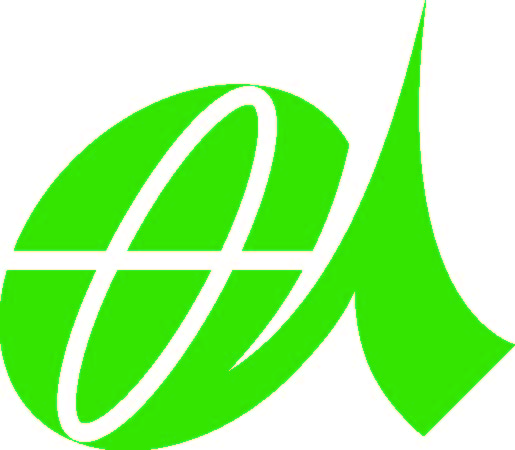 Reference FormAPPLICANT　　　　　　　　　　　　　　　　　　　　　　　　　　　　　　　　　　　　　　　　　　　　　　Complete this section and give one set of the forms to your academic advisor and/or the professor who best knows your academic abilities.I hereby agree to waive my right to access the information contained in this reference.REFEREE　　　　　　　　　　　　　　　　　　　　　　　      　*This section is to be completed by referee.   The selection committee will review the applicant's academic record, motivation, maturity and ability to adapt to life with people from different backgrounds and cultures.  We appreciate your evaluation of the applicant.Applicant Name:Applicant's Signature:Date:How long and in what capacity have you known the candidate?Please evaluate the applicant on the scale of:A = excellent / B = very good / C = adequate / D = minimal potential / E = poor / X = no opinion.Overall recommendation:Name:Position:Signature:Date:Phone:E-mail:Institution:It would be appreciated if you could type on this form or a separate sheet of paper your evaluation of the applicant regarding: the applicant's academic and non-academic strengths, and/or any reservations you may have about the applicant's participation in the program.